LA  FORZA  DI  GRAVITAZIONE  UNIVERSALEformula finale ed applicazioni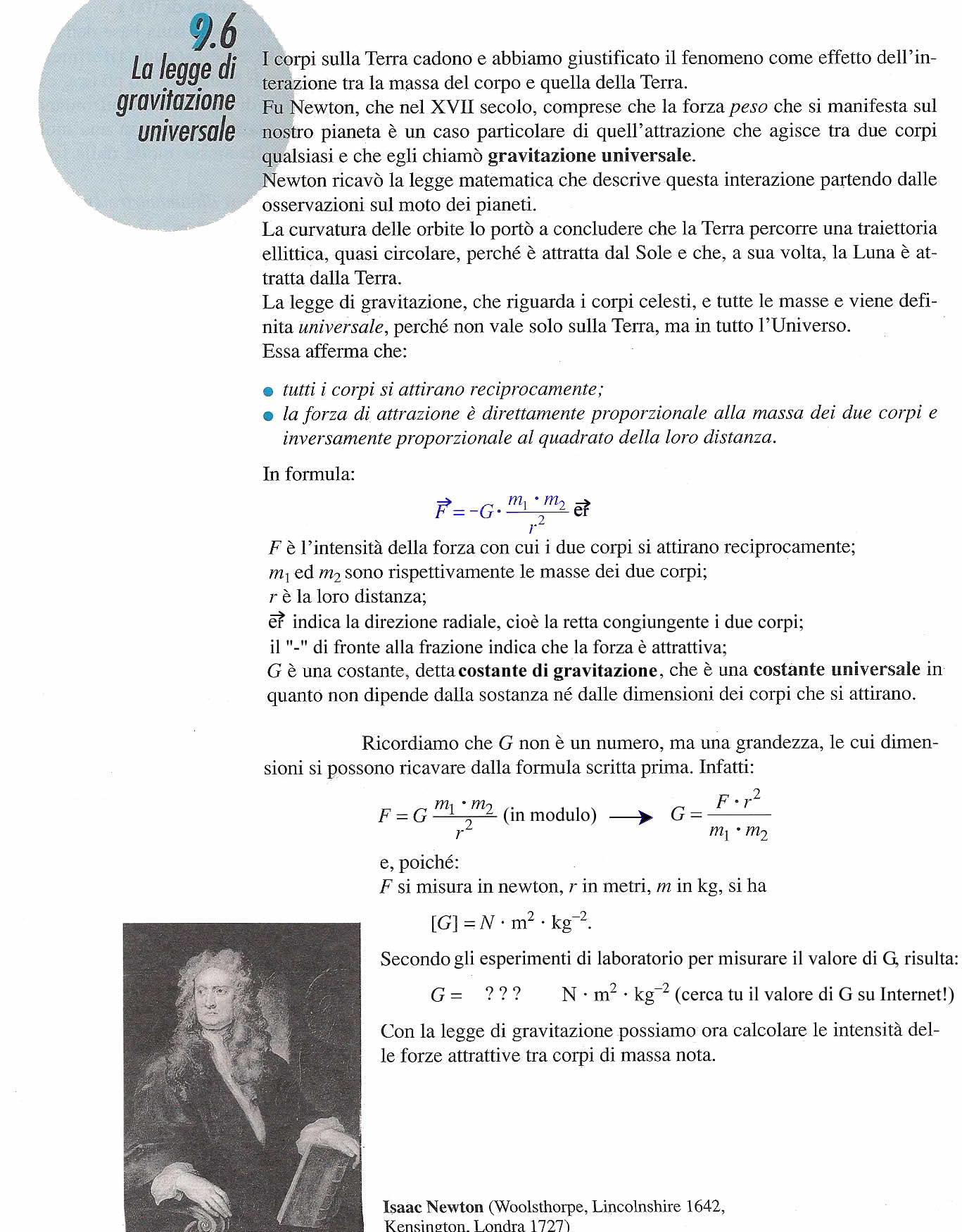 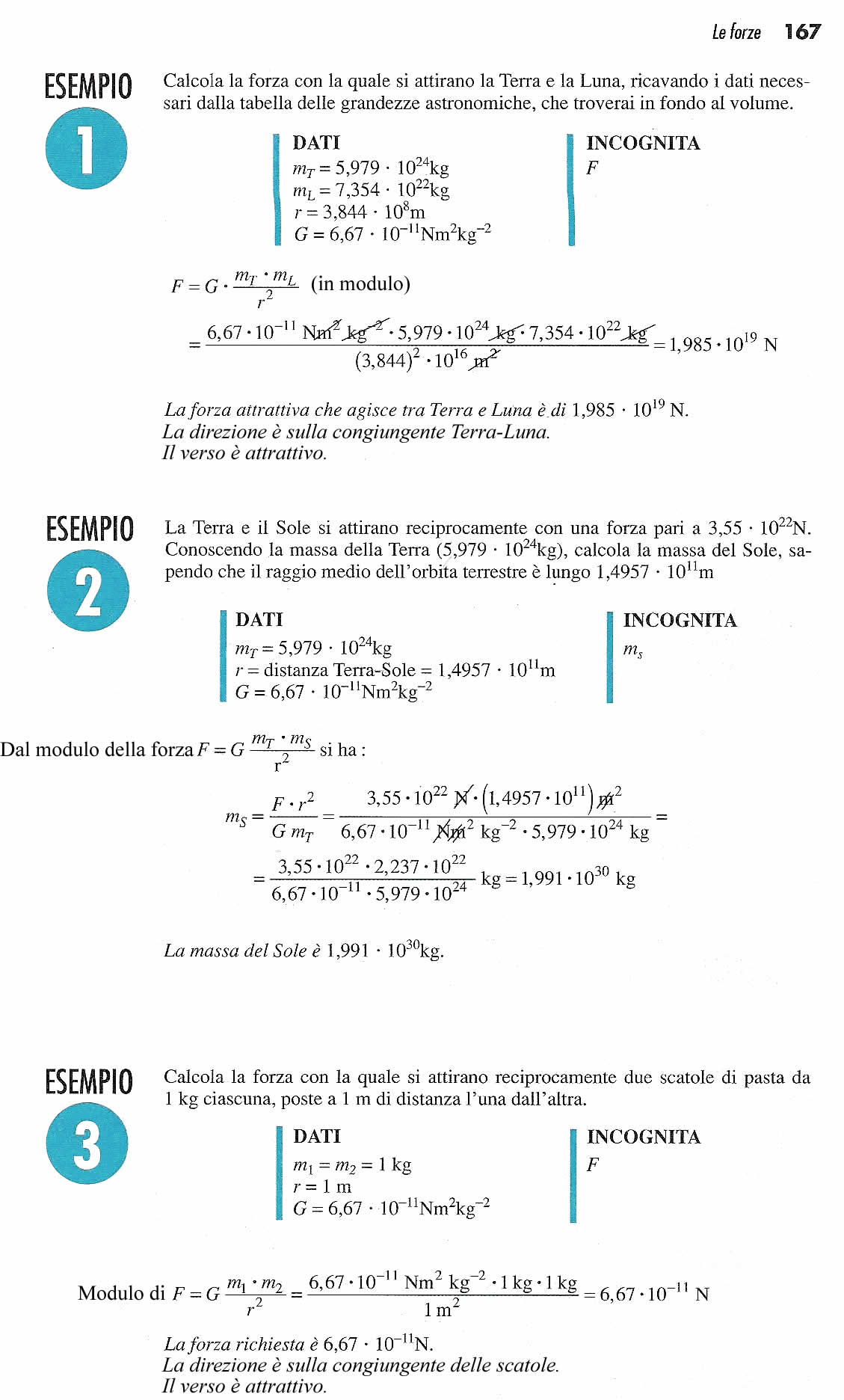 